                                                                                                                                                                                                                                                                     الرّسالة الأسبوعية ( للصّف السابع ) من3/1 :5/1 -2017   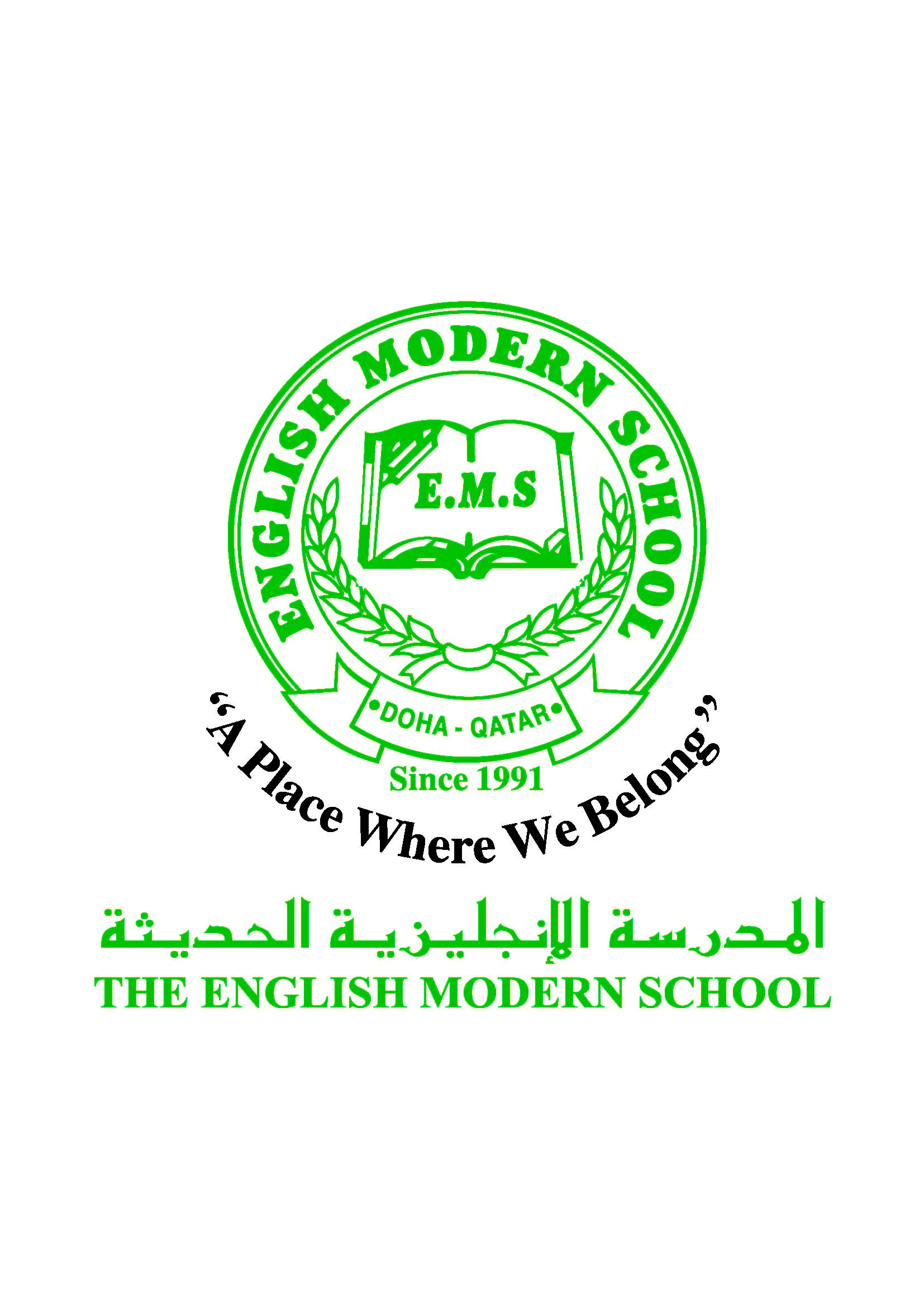 معلم المواد : أ/ ممدوح كمال الدين   المادة اليوم ما سيتمَّ دراستهرقم الصفحةمن الكتابالواجب المنزلي الملاحظات اللغةالعربيةالأحدـــــــــــــــــــــــــــــــــــــــــــــــــــ  ـــــــــــــــــــــــــــــــــــــــــــــــــــــــــــــ  تذكير:إلى الطلاب المشاركين في مسابقة الحبيب ضرورة تقديم أعمالهم التي أنجزوها إلى المشرف لإرسالها إلى الجهة المنظمة.اللغةالعربيةالاثنين ـــــــــــــــــــــــــــــــــــــــــــــــــــ  ـــــــــــــــــــــــــــــــــــــــــــــــــــــــــــــ  تذكير:إلى الطلاب المشاركين في مسابقة الحبيب ضرورة تقديم أعمالهم التي أنجزوها إلى المشرف لإرسالها إلى الجهة المنظمة.اللغةالعربيةالثلاثاء أنشودة الخليج102اكتب في دفترك شرحا للأبيات 5:1تذكير:إلى الطلاب المشاركين في مسابقة الحبيب ضرورة تقديم أعمالهم التي أنجزوها إلى المشرف لإرسالها إلى الجهة المنظمة.اللغةالعربيةالأربعاءأنشودة الخليج102اكتب في دفترك شرحا للأبيات 10:6تذكير:إلى الطلاب المشاركين في مسابقة الحبيب ضرورة تقديم أعمالهم التي أنجزوها إلى المشرف لإرسالها إلى الجهة المنظمة.اللغةالعربيةالخميسأنشودة الخليج102ـــــــــــــــــــــــــــــــــــــــــــــــــــتذكير:إلى الطلاب المشاركين في مسابقة الحبيب ضرورة تقديم أعمالهم التي أنجزوها إلى المشرف لإرسالها إلى الجهة المنظمة.التاريخ القطريالثلاثاءانتشار الإسلام في منطقة الخليج العربي_____________________________________التربية الإسلاميةالاثنينـــــــــــــــــــــــــــــــــــــــــــــــــــ  ـــــــــــــــــــــــــــــــــــــــــــــــــــــــــــــ  التربية الإسلاميةالثلاثاءأحكام الميم والنون المشددتين84ـــــــــــــــــــــــــــــــــــــــــــــ